PROVIDER’S NAMEPROVIDER’S NAMEPROVIDER’S NAMEPROVIDER’S NAMEDATE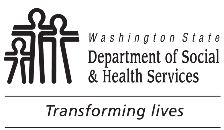 	DEVELOPMENTAL DISABILITIES ADMINISTRATION (DDA)	Companion Home	Certification Evaluation 	DEVELOPMENTAL DISABILITIES ADMINISTRATION (DDA)	Companion Home	Certification Evaluation 	DEVELOPMENTAL DISABILITIES ADMINISTRATION (DDA)	Companion Home	Certification Evaluation 	DEVELOPMENTAL DISABILITIES ADMINISTRATION (DDA)	Companion Home	Certification Evaluation PROVIDER’S NAMEPROVIDER’S NAMEPROVIDER’S NAMECONTRACT NUMBER AND END DATECONTRACT NUMBER AND END DATEMAILING ADDRESSMAILING ADDRESSMAILING ADDRESSMAILING ADDRESSMAILING ADDRESSPHONE NUMBER (INCLUDE AREA CODE)PHONE NUMBER (INCLUDE AREA CODE)EMAIL ADDRESSEMAIL ADDRESSEMAIL ADDRESSCERTIFICATION LENGTH RECOMMENDED BY RESOURCE MANAGER (12 MONTHS MAXIMUM)CERTIFICATION LENGTH RECOMMENDED BY RESOURCE MANAGER (12 MONTHS MAXIMUM) RESIDENTIAL QUALITY ASSURANCE UNIT MANAGER SIGNATURE RESIDENTIAL QUALITY ASSURANCE UNIT MANAGER SIGNATURE RESIDENTIAL QUALITY ASSURANCE UNIT MANAGER SIGNATURECONTRACT EVALUATION PERIODCONTRACT EVALUATION PERIODNEXT REVIEW DATE (FILLED OUT BY RESIDENTIAL QA UNIT MANAGER)NEXT REVIEW DATE (FILLED OUT BY RESIDENTIAL QA UNIT MANAGER)NEXT REVIEW DATE (FILLED OUT BY RESIDENTIAL QA UNIT MANAGER)EVALUATOR VISIT DATESEVALUATOR VISIT DATESEVALUATOR VISIT DATESEVALUATOR VISIT DATESEVALUATOR VISIT DATESThe Evaluator confirms, by signing below, that they do not have any interest or obligation in the above stated Companion Home.The Evaluator confirms, by signing below, that they do not have any interest or obligation in the above stated Companion Home.The Evaluator confirms, by signing below, that they do not have any interest or obligation in the above stated Companion Home.The Evaluator confirms, by signing below, that they do not have any interest or obligation in the above stated Companion Home.The Evaluator confirms, by signing below, that they do not have any interest or obligation in the above stated Companion Home.EVALUATOR’S SIGNATURE	DATEPRINTED NAMEPRINTED NAMEPRINTED NAMEPRINTED NAMEParticipantsParticipantsParticipantsParticipantsCLIENT’S NAMELEGAL REPRESENTATIVE’S NAME CH PROVIDER’S NAMECH PROVIDER’S NAMERESOURCE MANAGER’S NAMECASE MANAGER’S NAMEOTHER NAME AND ROLEOTHER NAME AND ROLEOTHER NAME AND ROLEOTHER NAME AND ROLEOTHER NAME AND ROLEOTHER NAME AND ROLESection A.  Initial Certification Qualifications Section A.  Initial Certification Qualifications Section A.  Initial Certification Qualifications Section A.  Initial Certification Qualifications StandardsStandardsStandardsProgram Compliance  N/A – Not initial certification1.	The provider meets each of the following minimum qualifications:	a.  Is 21 years of age or older;		WAC 388-829C-040  N/A – Not initial certification1.	The provider meets each of the following minimum qualifications:	a.  Is 21 years of age or older;		WAC 388-829C-040  N/A – Not initial certification1.	The provider meets each of the following minimum qualifications:	a.  Is 21 years of age or older;		WAC 388-829C-040Yes	No	P	N/A	b.  Has earned a high school diploma or GED;		WAC 388-829C-040	b.  Has earned a high school diploma or GED;		WAC 388-829C-040	b.  Has earned a high school diploma or GED;		WAC 388-829C-040	c.	Meets the training requirements under WAC 388-829.  		WAC 388-829C-110	c.	Meets the training requirements under WAC 388-829.  		WAC 388-829C-110	c.	Meets the training requirements under WAC 388-829.  		WAC 388-829C-110	d.	Has successfully completed Blood Borne Pathogens with HIV/Aids information training prior to contracting;		WAC 388-829C-110, WAC 296-823-12005	d.	Has successfully completed Blood Borne Pathogens with HIV/Aids information training prior to contracting;		WAC 388-829C-110, WAC 296-823-12005	d.	Has successfully completed Blood Borne Pathogens with HIV/Aids information training prior to contracting;		WAC 388-829C-110, WAC 296-823-12005	 e.	For Companion Home providers initially contracted after January 1, 2016 or who have not resided in Washington State for three continuous years, there must be an FBI fingerprint based background check on file at time of initial contracting and retained; and		WAC 388-829C-070, RCW 43.20A	 e.	For Companion Home providers initially contracted after January 1, 2016 or who have not resided in Washington State for three continuous years, there must be an FBI fingerprint based background check on file at time of initial contracting and retained; and		WAC 388-829C-070, RCW 43.20A	 e.	For Companion Home providers initially contracted after January 1, 2016 or who have not resided in Washington State for three continuous years, there must be an FBI fingerprint based background check on file at time of initial contracting and retained; and		WAC 388-829C-070, RCW 43.20A	 f.	If a provider is initially contracted after December 7, 2018, a descriptive list of items with an original purchase price of $25 or more that the client owned when companion home services began.
	WAC 388-829C-380	 f.	If a provider is initially contracted after December 7, 2018, a descriptive list of items with an original purchase price of $25 or more that the client owned when companion home services began.
	WAC 388-829C-380	 f.	If a provider is initially contracted after December 7, 2018, a descriptive list of items with an original purchase price of $25 or more that the client owned when companion home services began.
	WAC 388-829C-380Evaluator Comments: Evaluator Comments: Evaluator Comments: Corrective Actions:Section B.  Provider Qualifications and Responsibilities Section B.  Provider Qualifications and Responsibilities StandardsProgram Compliance1.	The Provider has a signed contract.		WAC 388-829C-042 Yes	No	P	N/AEvaluator Comments: Corrective Actions: 2.	The provider meets each of the following minimum qualifications:a.	Has current certification for First Aid / CPR;	WAC 388-829-0040Yes	No	P	N/Ab.	Has successfully completed Blood Borne Pathogens training at least annually and within one year of the previous training;	WAC 296-823-12005	c.	 Has an active Washington State business license as an independent contractor;	WAC 388-829C-040, WAC 388-829C-070d.	Has a non-disqualifying background check results conducted by DSHS’ BCCU (valid for two years) with Character, Competence, and Suitability Review approved by DDA if results required review; and		WAC 388-829C-040 e.	All people,  except the client, must have a non-disqualifying background check if they are 16 or older, and live in, routinely stay overnight in, or may have unsupervised access to the client in the companion home (every two years).
	 WAC 388-829C-070Evaluator Comments: Corrective Actions: 3.	After the first year of service the provider must meet the following training requirements: Yes	No	P	N/Aa.	Complete at least 12 hours of continuing education each calendar year on topics that directly benefit the client served.	WAC 388-829-0085	b.	Maintain training documentation and submit a copy to DDA.  DDA may confirm training requirements have been met.	WAC 388-829C-345Evaluator Comments: Corrective Actions: 4.	The provider has proof of automobile liability insurance as required by law and a valid State of Washington driver’s license.	WAC 388-829C-250 Yes	No	P	N/AEvaluator Comments: Corrective Actions: 5.	The provider maintains a grievance policy that includes timelines, remedies, and information about how to submit unresolved grievances to the department.	WAC 388-823-1095 Yes	No	P	N/AEvaluator Comments: Corrective Actions: 6.	Provider has a signed copy of Residential Services Providers:  Mandatory Reporting of Abuse, Improper Use of Restraint, Neglect, Personal or Financial Exploitation, or Abandonment of a Child or Vulnerable Adult, form DSHS 10-403, on reporting requirements on file (required annually).	DDA Policy 6.12 Yes	No	P	N/AEvaluator Comments: Corrective Actions: Section C.  Nurse Delegation Services Section C.  Nurse Delegation Services StandardsProgram Compliance1. For clients requiring nurse delegation services, the provider meets the following requirements.	  N/A – Client does not require nurse delegation services at this time.
	WAC 246-840-910 through 246-840-970The provider performs delegated nursing tasks and medication administration under WAC 246-840-910 through 246-840-970 if necessary.		WAC 388-829C-180The provider ensures no one in the home administers medications unless delegated per Nurse Delegation requirements or unless they are a licensed health care professional.	DDA Policy 6.19Nurse delegation records include:Yes	No	P	N/AA copy of the consent for nurse delegation provided by the delegating nurse;The long-term care worker credential form received from the delegating nurse;All nurse delegation instruction sheets – the delegated tasks may be indicated on the Medication Administration Record (MAR) or treatment sheet; The nurse visit form or a written statement that confirms the date the nurse completed the nursing assessment with the client; andDocumentation of any recensions provided under subsection (5)(d) of this section.	DDA Policy 6.19Evaluator Comments: Corrective Actions: Section D.  Physical and Safety RequirementsSection D.  Physical and Safety RequirementsStandardsProgram ComplianceThe provider ensures physical and safety requirements are met.  The companion home must:  Yes	No	P	N/ABe accessible to the client;Provide the client direct, unrestricted access to all common areas of the home;Have adequate space for mobility aids, such as a wheelchair, walker, or lifting device if the client uses mobility aids;Have unblocked exits;Be maintained in a safe and healthy manner;Safely store flammable and combustible materials;Have a working smoke detector, located close to the client’s bedroom that meets the client’s specialized needs, including any vision or hearing loss;Have a five-pound 2A: 10B-C fire extinguisher;Have a first aid kit;Provide the client access to a working telephone;Provide the client access to a working flashlight or alternative light source;Have a railing for any patio, deck, porch, or balcony that is more than 12 inches off the ground;Have a private bedroom for the client with a door that locks from the inside, unless the client’s Person Centered Service Plan indicates that it is unsafe for the client to have a locking door; andHave an exit that does not rely solely on a window, ladder, folding stairs, or trap door. 	WAC 388-829C-320Evaluator Comments: Corrective Actions: The companion home provider must protect the client from risks associated with bodies of water: a.	Any body of water at the companion home over 24 inches deep must be enclosed by a fence at least 48 inches high; and Yes	No	P	N/A	b.	Any door or gate that directly leads to the body of water must have an audible alarm. 	WAC 388-829C-325Evaluator Comments: Corrective Actions: 3.	The provider regulates the water temperature at the residence.a.	The water temperature must be no higher than 120 degrees Fahrenheit; andYes	No	P	N/Ab.	The provider checks the water temperature when the client moves into the household and monthly thereafter and documents compliance with this requirement.		WAC 388-829C-330; WAC 388-829C-345Evaluator Comments: Corrective Actions: Section E.  Emergency PlanningSection E.  Emergency PlanningStandardsProgram Compliance1.	Provider has an evacuation plan that is accessible to the client.	WAC 388-829C-320Yes	No	P	N/AEvaluator Comments: Corrective Actions: 2. 	Provider conducts evacuation plan drills monthly and maintains monthly evacuation practice records.	WAC 388-829C-320; WAC 388-829C-410; WAC 388-829C-345Yes	No	P	N/AEvaluator Comments: Corrective Actions: 3.	Provider has emergency contact information displayed in a manner accessible to the client.	WAC 388-829C-410Yes	No	P	N/AEvaluator Comments: Corrective Actions: 4.	Provider has developed an emergency response plan, and practices it with the client.	WAC 388-829C-410; WAC 388-829C-345; WAC 388-829C-320Yes	No	P	N/AEvaluator Comments: Corrective Actions: Section F.  Incident and Mandatory ReportingSection F.  Incident and Mandatory ReportingStandardsProgram ComplianceThe provider has reported all instances of suspected client abandonment, abuse, neglect, or financial exploitation immediately to DSHS’ Adult Protective Services.                   		DDA Policy 6.12Yes	No	P	N/AEvaluator Comments: Corrective Actions: The provider additionally reports any allegations of sexual or physical assault to law enforcement immediately, as required per RCW 74.34. 	DDA Policy 6.12Yes	No	P	N/AEvaluator Comments: Corrective Actions: Provider reported all incidents to DDA and the client’s legal representative, in accordance with DDA Policy 6.12.  This includes submitting an incident report to DDA.		DDA Policy 6.12, RCW 388-829C-140 Yes	No	P	N/AEvaluator Comments: Corrective Actions: Section G.  Records and ReportsSection G.  Records and ReportsStandardsProgram Compliance1.	Provider’s client records contain:a.	The client’s name, address, and Social Security number;Yes	No	P	N/AThe name, address, and telephone number of the client’s legal representative, if the client has one, and any of the client’s relatives that the client chooses to include;Appropriate documents establishing the legal representative’s legal authority to act on behalf of the client, if applicable;Signed authorization for release of information form; andHealth care information including:The name, address, and telephone number of the client’s health care providers;Instructions from the client’s health care providers;The client’s health care appointment dates;The client’s known major health events;The client’s medication, health, and surgery records;Written documentation that instructions from the client’s health care providers have been followed;A copy of the client’s medical insurance card; andRefusals to participate in services under WAC 388-829C-370.	WAC 388-829C-340, WAC 388-829C-370Evaluator Comments: Corrective Actions: If the client is prescribed psychotropic medications to treat a behavioral health condition, the provider documents in the client record:	  N/A – No psychotropic meds prescribed for purposes described above.Yes	No	P	N/ADates the client meets with the prescriber;Medical or behavioral information provided to the prescriber;A drug information sheet for the medication obtained from the prescriber, pharmacy, or a nationally recognized source for prescription drug information;When the client’s legal representative requests copies of the drug information sheets, the provider must document the dates the sheets were sent; andWhether the client attended the appointment independently, with the provider, or with a third party.The provider maintains an information sheet for each psychotropic medication that:Describes potential side effects and potential adverse drug interactions associated with use of the medication; If possible, uses the information sheet provided by the dispensing pharmacy; andIs available electronically or in hard copy for provider and clients.The provider monitors the client to help determine if the medication is effective based on the prescriber’s instructions.  If the medication does not appear to have the desired effects, the provider must communicate this to the prescribing professional.The provider requests the prescribing professional see the client every three months unless the prescribing professional recommends a different schedule.  The provider documents the visitation schedule in the client’s record.		DDA Policy 5.16 Use of Psychotropic MedicationsEvaluator Comments: Corrective Actions: 3.	Provider’s client records contain copies of current service and support plans, including:a.	Person-centered service plan; Yes	No	P	N/Ab.	Individual education plan, if the client is in school;c.	Individual employment plan, if the client has one;d.	Positive behavior support plan, if the client has one; ande.	Cross-systems crisis plan, if the client has one.
		WAC 388-829C-0340Evaluator Comments: Corrective Actions: 4.	The provider submits reports at least quarterly, describing instruction and support activities performed as identified in the Person-Centered Service Plan.  The Companion Home Quarterly Report form, DSHS 15-516, must be used to meet WAC requirements.  DDA may confirm reports have been received. 	WAC 388-829C-350Yes	No	P	N/AEvaluator Comments: Corrective Actions: 5.	All record entries are:a.	Made at the time of or immediately following the event; Yes	No	P	N/Ab.	Made electronically or written legibly in ink;c.	Signed and dated by the person making the entry;d.	Stored securely;e.	Kept confidential; andf.	Any errors corrected in a record entry are struck through in a way that the underlying text remains legible.	WAC 388-829C-360Evaluator Comments: Corrective Actions: Section H.  Instructions and SupportSection H.  Instructions and SupportStandardsProgram Compliance1.	The provider provides residential habilitation services which include but are not limited to the 	following:	a.	Protecting the safety and well-being of the client; Yes	No	P	N/A	b.	Providing the client with access to balanced, nutritional food choices that reflect the client’s cultural	and personal preference;	c.	Support in a typical home setting;	d.	Ensuring the client receives prompt and adequate medical and dental care;	e.	Assisting the client to prevent injury to self and others;	f.	Assisting the client in daily routine activities;	g.	Supporting the client to work with Vocational Provider to obtain employment in the community if they are interested;	h.	Assisting the client to remain in the least restrictive environment;	i.	Providing or arranging client transportation to health care appointments and other community resources designated in the client’s Person Centered Service Plan;	j.	Supporting the client to make their own schedule and choose their own activities; and	k.	Promoting opportunities for positive relationships, including having visitors of their choosing.			CONTRACT, 42 CFR Section 441.301(c) (4), RCW 71A.26Evaluator Comments: Corrective Actions: 2.	The provider demonstrates the following DDA Guiding Values when implementing the Person Centered Service Plan:a.	Inclusion; Yes	No	P	N/Ab.	Status and contribution;c.	Relationships;d.	Power and choice;e.	Health and safety; andf.	Competence.	CONTRACT, DDA Guiding ValuesEvaluator Comments: Corrective Actions: Section I.  Health ServicesSection I.  Health ServicesStandardsProgram Compliance1.	The provider ensures the client receives an annual physical and dental examination, unless the client has a written exemption from a physician or dentist.	WAC 388-829C-160Yes	No	P	N/AEvaluator Comments: Corrective Actions: 2.	The provider schedules or assists the client in scheduling appointments and any follow-up appointments for dental, mental health, and physical health services.	WAC 388-829C-160Yes	No	P	N/AEvaluator Comments: Corrective Actions: 3.	The provider acts in the client’s best interest in the event of an emergency or a change in the client’s health.	WAC 388-829C-160Yes	No	P	N/AEvaluator Comments: Corrective Actions: 4.	The provider assists the client to access health care benefits available through Medicare, Medicaid, private health insurance, and other resources while acting in the client’s financial best interest and supporting client choice.	WAC 388-829C-160Yes	No	P	N/AEvaluator Comments: Corrective Actions: If the provider provides medication assistance:
  N/A – Client does not require medication assistance at this time.The provider maintains a record in the client’s residence, either electronically or in hardcopy, of the following:Yes	No	P	N/AMedications orders from a prescribing professional provided under self-administer, administer with assistance, medication administration, and medication refusals by the client for the current month medications are being administered, including:What the medication is prescribed for; andFor a PRN medication, the provider’s observation of the client following medication use.The provider communicates with the client’s prescribing professional when:The medication does not appear to have the prescriber’s intended effects; andAny observable changes in the client’s behavior or health occur that might be ad adverse side effect of the medication.c.	The provider has a system to account for and verify all medications for which they are responsible.d.	Storage of medications:Provider keeps client medications, so they are not readily available to others.  Medications stored in a client’s room must have provision for adequate segregation and security.Medication is stored under proper conditions for sanitation, temperature, moisture, and ventilation, and separate from food or toxic chemicals.Medication is stored in the original medication containers with pharmacist prepared or manufacturer’s label, or in medication organizers clearly labeled with the:  name of the person for whom the medication is prescribed, medications included, dosage, time, and route.e.	The provider properly disposed of all medications that are discontinued, superseded by another, or are beyond what the pharmacist states as the expiration date.  The provider must list the name of each medication, amount disposed, and date of disposal.	DDA Policy 6.19Evaluator Comments: Corrective Actions: Section J.  Positive Behavior Support Plan and Restrictive ProceduresSection J.  Positive Behavior Support Plan and Restrictive ProceduresStandardsProgram ComplianceA Positive Behavior Support Plan and Functional Assessment are in place if:		Section not applicable a.	The client is prescribed a psychotropic medication on a PRN basis to manage or alter the client’s targeted behavior, per DDA Policy 5.16; orYes     No     P    N/Ab.	Restrictive procedures are used per DDA Policy 5.15.	DDA Policy 5.15, DDA Policy 5.16, DDA Policy 5.21;Evaluator Comments: Corrective Actions: The provider is: a.	Collecting data on the target behavior identified in the behavior support plan and replacement behavior.  Data collected includes frequency, intensity, duration, and impact. b.	Analyzing collected data at least every six months. c.	Revising the behavior support plan if the data indicates targeted behavior is not decreasing in frequency, intensity, duration, or impact; or documenting the reason revising the support plan is not indicated.				WAC 388-829C-135Yes     No     P    N/AEvaluator Comments: Corrective Actions: 3.	Only the least restrictive procedures needed to adequately protect the client, others, or property.  Restrictive procedures are terminated as soon as the need for protection is no longer necessary.	DDA Policy 5.15Yes	No	P	N/AEvaluator Comments: Corrective Actions: 4.	Prior to implementation of restrictive procedures, the proposed Positive Behavior Support Plan must be approved as follows:	a.	PBSPs that require an ETP or involve physical or mechanical restraints have written approval from the client or the client’s legal representative.Yes	No	P	N/Ab.	Documentation of approval on DSHS 15-385, Consent for Use of Restrictive Procedures Requiring an ETP, that lists the risks of the target behavior and the risks of the restrictive procedure, explains why less restrictive procedures are not recommended, and indicates alternatives to the recommendation.  Space is provided for the client and their legal representative to write comments and their opinions regarding the plan.	DDA Policy 5.15Evaluator Comments: Corrective Actions: 5.	An incident report must be submitted to the DDA Case Resource Manager for:An injury requiring first aid or medical care that is sustained during implementation of a restrictive procedure or intervention;A restrictive procedure is implemented under emergency guidelines; andA client’s animal or pet is abused or neglected.	DDA Policy 5.15Yes	No	P	N/AEvaluator Comments: Corrective Actions: 6.	If a physical restraint or restrictive procedure that requires a Functional Assessment or Positive Behavior Support Plan or Exception to Policy is used on an emergency basis three times in a six-month period, a functional assessment must be conducted and Positive Behavior Support Plan (BSP) developed.	DDA Policy 5.15, DDA Policy 5.21Yes	No	P	N/AEvaluator Comments: Corrective Actions: 7.	Providers using physical interventions must also follow the direction described in DDA Policy 5.17, Use of Physical Intervention Techniques and avoid using any interventions prohibited by DDA.	DDA Policy 5.17, DDA Policy 5.15Yes	No	P	N/AEvaluator Comments: Corrective Actions: Section K.  FinancialSection K.  FinancialStandardsProgram ComplianceIf a companion home provider is managing client funds, the provider:	  Section not applicable – provider does not manage client funds.Maintains written consent from the client, or the client’s legal representative if applicable; or the companion home provider is the payee;		WAC 388-829C-270Yes	No	P	N/A	 b.	Protects the client’s financial interests;	 c.	Includes the client to the highest degree possible in decision making about how their funds are spent; d.	Maintains a detailed ledger with a running balance for each account managed by the provider, including: cash received from writing checks over the purchase amount; and a list of where the money was spent or gift card funds were used;	 e.	Deposits any client funds into the client’s bank account within one week of receiving client funds;	 f.	Reconciles the client’s accounts, including cash, gift card, and Electronic Benefits Transfer accounts, on a monthly basis;	 g.	Retains receipts, bills, and invoices for purchases over $25;	 h.	Notifies DDA if the client’s resources reach $1,700; and i.	Assists the client with writing checks, if needed.		WAC 388-829C-280Evaluator Comments: Corrective Actions: 2.	The companion home provider must develop and implement an individual financial plan if:	a.	The client’s Person Centered Service Plan identifies that the client needs support to manage their funds; andYes	No	P	N/A	b.	The companion home provider manages any portion of the client’s funds.	WAC 388-829C-275Evaluator Comments: Corrective Actions: 3.	Provider’s client records contain client financial information, including:	a.	The client’s Individual Financial Plan; andYes	No	P	N/A	b.	Documentation of any money management and instruction provided to the client.	WAC 388-829C-340Evaluator Comments: Corrective Actions: 4.	The client’s individual financial plan must be accurate and current, and:	a.	List all of the client’s income sources, such as wages, social security benefits, supplemental security disability income, retirement income, and the projected monthly amount of the income;Yes	No	P	N/A	b.	Identify all known client accounts and who manages each account, such as a checking account, savings account, and cash account;	c.	Include a budget and describe how the client’s funds will be spent during a typical month;Identify all known client assets and who manages each asset, such as a burial plan, retirement funds, stocks, trusts, and vehicles;	e.	Be updated any time the client’s income, expenses, or assets change, or if there is a change in who manages an asset; and	f.	Include a plan for maintaining resources under WAC 182-513-1350.	WAC 388-829C-275Evaluator Comments: Corrective Actions: 5.	The provider, the client, and the client’s legal representative if the client has one, must sign the Individual Financial Plan when it is developed and each time it is reviewed.	WAC 388-829C-275Yes	No	P	N/AEvaluator Comments: Corrective Actions: 6.	Every 12 months, or more often if the plan has been revised, the companion home provider must review the Individual Financial Plan with the client and the client’s legal representative (if they have one), and provide a copy to them and the client’s Case Resource Manager.	WAC 388-829C-275Yes	No	P	N/AEvaluator Comments: Corrective Actions: 7.	When managing a client’s funds, the provider has followed the requirements under WAC 388-829C-280, and has not:Commingled the client’s funds with the provider’s funds;Yes	No	P	N/AAsked the client to sign a blank check unless stated otherwise in the client’s Individual Financial Plan;Let the client’s bank account be overdrawn; orLet the client’s cash funds exceed $75, unless stated otherwise in the client’s Individual Financial Plan.	WAC 388-829C-280Evaluator Comments: Corrective Actions: 8.	Any transfer of client funds meet the requirements under WAC 388-829C-305 for clients who choose a new service provider, whose whereabouts are unknown, or who die.	WAC 388-829C-305Yes	No	P	N/AEvaluator Comments: Corrective Actions: 9.	The provider makes the client’s account available for a DSHS audit and inspection as requested.	CONTRACTYes	No	P	N/AEvaluator Comments: Corrective Actions:10.	Client property records are maintained as described in WAC 388-829C-380 and contain:	a.	A descriptive list of items with an original purchase price of $25 or more that the client has acquired while living in the companion home if provider is initially contracted after December 7, 2018, or that client owns beginning December 7, 2018;Yes	No	P	N/AA date, explanation, and review by the client’s legal representative if the client has one, for any items with an original purchase price of $25 or more that is removed from the client’s property record; andFor any item originally purchased for $75 or more, the companion home provider must record the item’s serial number in the client’s property record if the item has one.	WAC 388-829C-380Evaluator Comments: Corrective Actions: 11.	The companion home provider has reimbursed the client when the provider is responsible for mismanagement of client funds.  Mismanagement of client funds includes:  interest charges, late payment fee, overdraft and non-sufficient funds fees, a violation of the room and board agreement, any stolen, missing, or misplace funds, expenditures over $25 without documentation, or past-due financial obligations.	WAC 388-829C-290Yes	No	P	N/AEvaluator Comments: Corrective Actions: Section L.  Room and Board AgreementSection L.  Room and Board AgreementStandardsProgram Compliance1.	The provider has followed the agreed upon and signed room and board agreement. 	WAC 388-829C-315Yes	No	P	N/AEvaluator Comments: Corrective Actions: 2.	The monthly room and board the client pays to the provider is specified in a room and board agreement that includes:	a.	Rent;Yes	No	P	N/A	b.	Utilities;	c.	Food costs; and	d.	The date the provider collects the room and board payment each month.	WAC 388-829C-310Evaluator Comments: Corrective Actions: 3.	The room and board agreement was:	a.	Developed by the provider, the client, or the client’s legal representative if the client has one;Yes	No	P	N/Ab.	Includes protections that address eviction processes and appeals comparable to those provided under the jurisdiction’s landlord tenant law;	c.	Signed by the client or the client’s legal representative if the client has one; and	d.	Submitted to DDA for review.		WAC 388-829C-310, 42 CFR Section 441.301(c) (4)Evaluator Comments: Corrective Actions: 4.	The companion home provider submitted any changes to the room and board agreement to DDA for review prior to implementing any changes.	WAC 388-829C-310Yes	No	P	N/AEvaluator Comments: Corrective Actions: Section M.  Quality ReviewSection M.  Quality ReviewStandardsProgram Compliance1.	The client has adequate privacy in their bedroom and bathroom and has sufficient space for personal belongings.
	CONTRACTYes	No	P	N/A2.	The provider participates in any quality assurance reviews required by DSHS.
		CONTRACT, DDA Policy 4.123.	The provider is knowledgeable about the client’s preferences regarding the care provided.
		CONTRACT4.	The provider knows the resources in the community the client prefers to use and enables the client to use their preferred community resources.	WAC 388-829C-0805.	The provider enables the client to see their friends and family and encourages the client to exert personal power and choice in this regard (i.e. client knows how and can freely use the telephone independently or with the minimal assistance necessary).	WAC 388-829C-0806.	The client’s individual privacy is provided and respected.	WAC 388-829C-100; WAC 388-829C-320; CONTRACT7.	The client’s activities and schedule are similar to other people of the same age, or as preferred by the client.		RCW 71A.26   8.	The provider shows respect for the client (e.g., addressing the individual in first person, 	using their name when addressing them).	WAC 388-829C-1009.	The client chooses their clothes and hairstyle.10.	The client is able to make choices regarding the type of food available within their resources.11.	There is a process in place for the client to know how to contact Disability Rights Washington, Adult Protective Services, and their DDA Case Resource Manager.12.	The client and provider appear to like each other and the client likes living in the home.13.	There is evidence of individuality in the decoration of the client’s room.14.	The client is included in household decisions (i.e., schedules, bedtimes, outings, menu, activities, spending money and buying clothes).15.	The client has choices over the use of their spending money.16.	The client works, participates in Community Inclusion activities, or participates in community activities on their own. 17.	The provider supports the client’s expression of culture and religion (i.e. diet, language, and programming, opportunities to attend church and celebrate religious and cultural holidays).	CONTRACT, WAC 388-829C-100Evaluator Comments: Corrective Actions: Additional comments regarding evaluation: